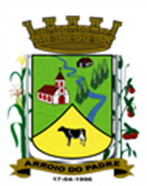 ESTADO DO RIO GRANDE DO SULMUNICÍPIO DE ARROIO DO PADREGABINETE DO PREFEITOÀ			Mensagem 129/2022.Câmara Municipal de VereadoresSenhora PresidenteSenhores VereadoresQuando me dirijo mais uma vez a esta Casa Legislativa após cumprimentá-los, quero informar-lhes as razões do envio de mais este projeto de lei.O presente projeto de lei visa criar no quadro de servidores municipais o cargo de médico com carga horária semanal de 24 horas.Atualmente já tem um profissional atuando na UBS com esta carga horária por contrato temporário.A criação de um cargo de médico de 24 horas semanais é uma alternativa para suprir a necessidade do atendimento médico na Unidade de Saúde local. É uma carga horária que de acordo com a necessidade de atendimento pode ser flexibilizada.Historicamente dispor de profissionais médicos tem sido um desafio. No último concurso, por exemplo, houve pouco inscritos. Destes apenas quatro lograram aprovação no nosso município.Neste sentido, o projeto de lei 129/2022 vem estabelecer a criação de um cargo de médico diferenciada que já está dando certo e por esta razão busca-se tornar-se a situação efetiva.Atenciosamente.Arroio do Padre, 11 de outubro de 2022.________________________Rui Carlos PeterPrefeito MunicipalÀ Sra.Jodele Vahl SchlesenerPresidente da Câmara Municipal de VereadoresArroio do Padre/RSESTADO DO RIO GRANDE DO SULMUNICÍPIO DE ARROIO DO PADREGABINETE DO PREFEITOPROJETO DE LEI Nº 129, DE 11 DE OUTUBRO DE 2022.Altera a Lei Municipal nº 961, de 30 de outubro de 2009 e alterações posteriores, criando um cargo de Médico Clinico Geral de 24 (vinte e quatro) horas semanais.Art. 1º A presente Lei altera o artigo 3º da Lei Municipal nº 981, de 30 de outubro de 2009 e alterações posteriores, criando um cargo de Médico Clinico Geral de 24 (vinte e quatro) horas semanais.Art. 2º O art. 3º da Lei Municipal nº 961, de 30 de outubro de 2009 passará a vigorar com a seguinte redação:Art. 3º O quadro de cargos de provimento efetivo é integrado pelas seguintes categorias funcionais, com o respectivo número de cargos, carga horaria de acordo com o abaixo especificado e os padrões de vencimento que são fixados conforme anexo II desta Lei:Art. 3º As atribuições do cargo de Médico Clinico Geral criado por esta Lei, bem como os requisitos a serem observados para o seu provimento estão fixados no anexo I desta Lei.Art. 4º O quadro de cargos de provimento efetivo é integrado pelas seguintes categorias funcionais, com o respectivo número de cargos, carga horária, de acordo com o abaixo especificado e padrões de vencimento que são fixados conforme o anexo II desta Lei. Art. 5º As despesas decorrentes da aplicação desta Lei correrão a conta de dotações orçamentárias próprias a serem consignadas ao orçamento municipal vigente.Art. 6º Mantêm-se inalteradas as demais disposições legais constantes na Lei Municipal nº 981, de 30 de outubro de 2009.Art. 7º Esta Lei entra em vigor na data de sua publicação.Arroio do Padre, 11 de outubro de 2022.Visto técnico:Loutar PriebSecretário de Administração, Planejamento, Finanças, Gestão e Tributos.                                           Rui Carlos PeterPrefeito MunicipalESTADO DO RIO GRANDE DO SULMUNICÍPIO DE ARROIO DO PADREGABINETE DO PREFEITOANEXO I - PROJETO DE LEI 129/2022Cargo: MÉDICO CLINICO GERALPadrão: SE 48ATRIBUIÇÕES: Síntese dos Deveres: Examinar o paciente, utilizando os instrumentos adequados, avaliar as condições de saúde e estabelecer diagnóstico nos âmbitos somáticos, psicológicos e sociais; requisitar exames subsidiários, analisando e interpretando seus resultados; atender os problemas de saúde ambulatorial; fazer encaminhamento de pacientes a outros especialistas, quando julgar necessário; prestar pronto atendimento a pacientes ambulatoriais, mesmo nos casos de urgência e emergência, decidindo as condutas, inclusive pela internação quando necessária; estabelecer o plano médico-terapêutico-profilático, orientando os pacientes, prescrevendo os medicamentos, dietas e demais terapêuticas apropriadas a cada paciente, sempre que necessário ou solicitado; dar grande ênfase à prevenção de doenças, mas sem se descuidar das atividades curativas e reabilitadoras; integrar a equipe multiprofissional de saúde, responsabilizando-se pela orientação desta, aos cuidados relativos à sua área de competência, seguindo também as orientações dos demais profissionais nas suas áreas específicas; realizar registros adequados sobre seus pacientes, sobre vigilância epidemiológica, estatística de produtividade, de motivos de consulta e outras, nos formulários e documentos adequados; participar em todas as atividades para que for designado pela chefia imediata; contribuir no planejamento, administração e gerência dos serviços de saúde, sempre que designado para tal; comunicar ao seu superior imediato qualquer irregularidade; zelar pela manutenção e ordem dos materiais, equipamentos e locais de trabalho; fazer pedidos de material e equipamentos necessários a sua área de competência; cumprir e fazer cumprir as normas do setor de saúde; participar de projetos de treinamento e programas educativos, tanto para profissionais de saúde como para pacientes e outras pessoas da comunidade, manter-se atualizado através da educação profissional contínua; propor normas e rotinas relativas à sua área de competência, classificar e codificar doenças, operações, causas de morte e demais situações de saúde, de acordo com o sistema adotado; fazer parte de comissões provisórias e permanentes instaladas no setor onde trabalha, quando designado para tal; executar outras tarefas correlatas a sua área de competência, inclusive as previstas no regulamento da profissão.Condições de Trabalho:Carga Horária: 24 horas semanaisRequisitos para preenchimento do cargo:a) Idade: Mínima de 18 anosb) Instrução: Superior Completoc) Habilitação: Específica para o exercício legal da profissão. ESTADO DO RIO GRANDE DO SULMUNICÍPIO DE ARROIO DO PADREGABINETE DO PREFEITOANEXO II – PROJETO DE LEI 129/2022Denominação da categoria funcionalNº de cargosCódigo/Carga HoráriaProcurador 01SE 1 – 40Assistente Social 01SE 2 – 40Contador 01SE 3 – 40Dentista 02SE 4 – 20Enfermeiro 03SE 5 – 40Engenheiro Civil 02SE 6 – 30Médico  02SE 7 – 20Médico Veterinário 01SE 8 – 20Nutricionista 01SE 9 – 40Engenheiro Agrônomo 01SE 10 – 20Psicólogo 01SE 11 – 30Farmacêutico 01SE 12 – 40Fisioterapeuta 01SE 13 – 40Dentista – ESF01SE 14 – 40Médico – ESF 01SE 15 – 40Agente Administrativo 09SE 16 – 40Agente de Tributos 01SE 17 – 40Agente Comunitário de Saúde 06SE 18 – 40Auxiliar Administrativo08SE 19 – 40Tesoureiro 01SE 20 – 40Fiscal01SE 21 – 40Técnico em Contabilidade 01SE 22 – 40Fiscal Sanitário e Ambiental01SE 23 – 40Técnico de Informática01SE 24 – 40Auxiliar de Consultório Dentário01SE 25 – 40Técnico em Enfermagem08SE 26 – 40Auxiliar de Obras e Serviços Públicos 12SE 27 – 40Pedreiro01SE 28 – 40Condutor de Máquinas e/ou Veículos23SE 29 – 40Agente de Serviços Gerais 20SE 30 – 40Vigia 01SE 31 – 40Secretario de Escola  01SE 32 – 40Auxiliar de Disciplina03SE 33 – 40Atendente de Educação Infantil07SE 34 – 40Médico – ESF 02SE 35 – 20Médico02SE 36 – 15Médico05SE 37 – 12Enfermeiro01SE 38 – 20Médico especializado em Ginecologista e Obstetrícia01SE 39 – 04Médico especializado em Pediatria 01SE 40 – 04Agente de Controle Interno01SE 41 – 15Médico Cardiologista01SE 42 – 04Gari02SE 43 – 40Almoxarife01SE 44 – 40Contador02SE 45 – 24Agente de Combate a Endemias01 SE 46 – 40Farmacêutico01SE 47 – 30Médico Clinico Geral01 SE 48 - 24Denominação da categoria funcionalValor Padrão – R$ProcuradorR$ 6.287,98Assistente SocialR$ 4.586,52Contador – 40 horasR$ 4.586,52DentistaR$ 3.452,26EnfermeiroR$ 4.586,52Engenheiro CivilR$ 3.439,89Médico – 20hsR$ 7.292,98Médico VeterinárioR$ 2.293,25NutricionistaR$ 4.586,52Engenheiro AgrônomoR$ 2.293,25PsicólogoR$ 3.439,89FarmacêuticoR$ 3.452,26FisioterapeutaR$ 3.452,26Dentista – ESFR$ 6.855,13Médico – ESFR$ 12.600,00Agente AdministrativoR$ 1.538,11Agente de TributosR$ 1.538,11Agente Comunitário de SaúdeR$ 2.424,00Auxiliar AdministrativoR$ 1.350,13TesoureiroR$ 2.665,72FiscalR$ 1.350,13Técnico em ContabilidadeR$ 2.176,14Fiscal Sanitário e AmbientalR$ 1.938,11Técnico em InformáticaR$ 2.176,14Auxiliar de Consultório DentárioR$ 1.187,54Técnico em EnfermagemR$ 1.538,11Auxiliar de Obras e Serviços PúblicosR$ 1.156,57PedreiroR$ 1.509,50Condutor de Máquinas e/ou VeículosR$ 1.562,80Agente de Serviços GeraisR$ 1.156,57VigiaR$ 1.156,57Secretário de EscolaR$ 1.538,11Auxiliar de DisciplinaR$ 1.538,11Atendente de Educação InfantilR$ 1.538,11Médico ESF – 20hsR$ 7.641,81Médico - 15hsR$ 5.743,69Médico – 12hsR$ 4.604,82Enfermeiro – 20hsR$ 2.317,94Médico especializado em ginecologia e obstetríciaR$ 4.128,72Médico especializado em PediatriaR$ 4.128,72Agente de Controle InternoR$ 1.750,82Médico CardiologistaR$ 4.128,72GariR$ 1.156,57AlmoxarifeR$ 1.538,11Contador – 24 horasR$ 2.751,91 Agente de Combate a EndemiasR$ 2.424,00Farmacêutico – 30 horasR$ 2.589,20Médico Clinico Geral – 24 horasR$ 9.209,64